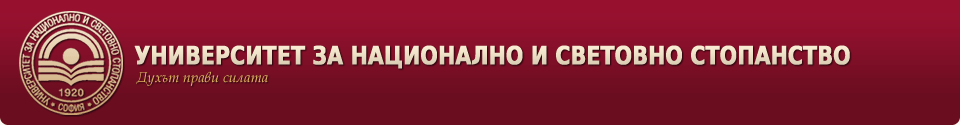 КАТЕДРА “ЧОВЕШКИ РЕСУРСИ И СОЦИАЛНА ЗАЩИТА”ЗАЯВКАза участие вЮбилейна научна конференцияТРУДЪТ И СОЦИАЛНАТА ЗАЩИТА – ЕВРОПЕЙСКИ И НАЦИОНАЛНИ ПРЕДИЗВИКАТЕЛСТВА17 май 2013 г.60 години специалност “ИКОНОМИКА НА ЧОВЕШКИТЕ РЕСУРСИ”40 години катедра “ЧОВЕШКИ РЕСУРСИ И СОЦИАЛНА ЗАЩИТА”22 години специалност “ЗАСТРАХОВАНЕ И СОЦИАЛНО ДЕЛО”Име, презиме, фамилия ___________________________________________________|Академична длъжност и научна степен _____________________________________|Месторабота ______________________________________________________________|Адрес за кореспонденция, телефон, e-mail __________________________________________________________________________________________________|Тема на доклада _____________________________________________________________________________________________________________________________________|